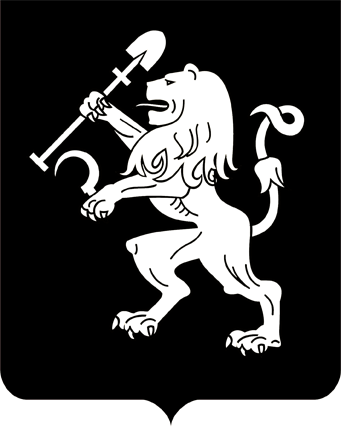 АДМИНИСТРАЦИЯ ГОРОДА КРАСНОЯРСКАПОСТАНОВЛЕНИЕОб отказе Пайтяну Х.В. в предоставлении разрешения на условно разрешенный вид использования земельного участкаВ соответствии с ч. 9 ст. 39 Градостроительного кодекса Российской Федерации, п. 9 ст. 6 Правил землепользования и застройки городского округа город Красноярск, утвержденных решением Красноярского городского Совета депутатов от 07.07.2015 № В-122, заключением    о результатах публичных слушаний от 17.06.2019, рекомендацией комиссии по подготовке проекта Правил землепользования и застройки города Красноярска от 20.06.2019, руководствуясь ст. 41, 58, 59 Устава города Красноярска,ПОСТАНОВЛЯЮ:1. Отказать Пайтяну Хачику Вазгеновичу в предоставлении разрешения на условно разрешенный вид использования земельного участка с кадастровым номером 24:50:0100383:947, расположенного в территориальной зоне объектов образования (О-2) по адресу: Красноярский край, г. Красноярск, с целью размещения объекта общественного питания (код – 4.6) в связи с несоответствием предполагаемого к размещению объекта требованиям действующего законодательства, в том числе требованиям технических регламентов, строительным нормам и правилам, Генеральному плану города Красноярска, утвержденному в установленном порядке проекту планировки и межевания территории.2. Настоящее постановление опубликовать в газете «Городские новости» и разместить на официальном сайте администрации города.Глава города                                                                                 С.В. Еремин11.07.2019№ 456